26.04.22Dear Parent/Carer,Re: Year 10 Geography trip to Walton-on-the-Naze As part of the GCSE Geography course, students are required to complete two separate fieldwork investigations which they are assessed on in their final exams at the end of the course. To enable students to fulfil this requirement, the Humanities Faculty has organised for students to visit the coastline of Walton-on-the-Naze. This is a great opportunity for students to find out more about the management of coastal erosion and is essential to ensure that they have met the minimum course requirements. All students in the Year 10 GCSE Geography course are expected to attend the trip. The key details are as follows: Date of trip:  Tuesday 10th May 2022. Departure time from school: 08:45 am – please meet in the canteen at 08:30 am. Transport:  Coach Return to school: approximately 15:30 pm.  Cost: We are asking for a contribution of £16.00 to cover travel costs. Should you be in real financial difficulty, please let me have notice of this in writing and the school may be able to support you with part of the payment. For this trip, parental permission will be registered electronically on the sQuid online payment system.  Please sign into sQuid in the usual way and select the appropriate trip; you will then be guided through the permission questions. Your child will not need to submit a paper permission slip. If you have any problems logging into sQuid, or do not have a login for the sQuid system, please contact our Student Services Administrator (Ms Joliffe) who will be able to assist you or e-mail info@wsfg.waltham.sch.uk and write “sQuid query” in the subject line. Students are not required to wear school uniform but are reminded that we will be outside for the duration of the day, whatever the weather and should dress appropriately. We would recommend that students have a number of layers so they can easily moderate their temperature, as well as a waterproof in case it rains. They will also need a good pair of walking shoes or wellington boots. Students may wear trainers but are advised that the ground could potentially be wet and muddy. We would also advise bringing sun cream and /or a sunhat as there is little coverage where we are going and the sun can be quite intense in May.There is no need to bring any books on the day as all resources will be provided by the school. However, students will need something to write with and may wish to bring a clipboard to lean on should they have one. Students will also need to bring a packed lunch. If your daughter is entitled to free school meals, this can be requested via Squid and a cold lunch can be collected from the canteen on the morning of the trip. Students are not allowed to use mobile phones during the trip in line with our school rules, although they are permitted to bring their phones for use in case of emergency only. For the purposes of safe travel, students will be organised into small groups to be directly supervised by an accompanying member of staff at all times. Students will be thoroughly briefed before the trip about health and safety procedures. If you have any questions, please do not hesitate to contact me at the school. Thank you for your continuing support. Yours faithfully, 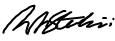  Mr R.A. Sterlini, Head of Humanities  